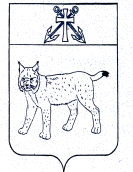 АДМИНИСТРАЦИЯ УСТЬ-КУБИНСКОГОМУНИЦИПАЛЬНОГО ОКРУГАПОСТАНОВЛЕНИЕс. Устьеот 30.11.2023                                                                                                       № 1825									О создании и поддержании в состоянии постоянной готовности к использованию защитных сооружений и других объектов гражданской обороны Усть-Кубинского муниципального округа Вологодской областиВ соответствии с Федеральным законом от 12 февраля 1998 года № 28-ФЗ "О гражданской обороне", постановлением Правительства Российской Федерации от 29 ноября 1999 года № 1309 "О Порядке создания убежищ и иных объектов гражданской обороны", приказами МЧС России от 15 декабря 2002 года № 583 "Об утверждении и введении в действие Правил эксплуатации защитных сооружений гражданской обороны", от 21 июля 2005 года № 575 "Об утверждении Порядка содержания и использования защитных сооружений гражданской обороны в мирное время" в целях обеспечения сохранности и рационального использования защитных сооружений и иных объектов гражданской обороны, расположенных на территории Усть-Кубинского муниципального округа, поддержания их в постоянной готовности к использованию, на основании ст. 42 Устава округа администрация округаПОСТАНОВЛЯЕТ:1.	Утвердить Положение о создании и поддержании в состоянии постоянной готовности к использованию защитных сооружений и других объектов гражданской обороны на территории Усть-Кубинского муниципального округа.2.	Настоящее постановление вступает в силу со дня его официального опубликования.Глава округа									    И.В. БыковУтвержденопостановлением администрацииокруга от 30.11.2023 № 1825ПОЛОЖЕНИЕо создании и поддержании в состоянии постоянной готовностик использованию защитных сооружений и других объектов гражданской обороны на территории Усть-Кубинского муниципального округа Вологодской области1. Общие положения1.1. Настоящее Положение о создании и поддержании в состоянии постоянной готовности к использованию защитных сооружений и других объектов гражданской обороны на территории Усть-Кубинского муниципального округа Вологодской области разработано в соответствии с Федеральным законом от 12.02.1998 № 28-ФЗ "О гражданской обороне", Федеральным законом от 6 октября 2003 года № 131-ФЗ "Об общих принципах организации местного самоуправления в Российской Федерации", постановлением Правительства Российской Федерации от 29 ноября 1999 года № 1309 "О Порядке создания убежищ и иных объектов гражданской обороны", приказами МЧС России от 15 декабря 2002 года № 583 "Об утверждении и введении в действие Правил эксплуатации защитных сооружений гражданской обороны", от 21 июля 2005 года № 575 "Об утверждении Порядка содержания и использования защитных сооружений гражданской обороны в мирное время", Уставом Усть-Кубинского муниципального округа и определяет порядок создания, сохранения и поддержания в состоянии постоянной готовности к использованию на территории Усть-Кубинского муниципального округа защитных сооружений гражданской обороны.1.2. Основные понятия, используемые в Положении:1.2.1. Убежище - защитное сооружение гражданской обороны (далее - ЗС ГО), предназначенное для защиты укрываемых в течение нормативного времени от расчетного воздействия поражающих факторов ядерного и химического оружия и обычных средств поражения, бактериальных (биологических) средств и поражающих концентраций аварийно химически опасных веществ, возникающих при аварии на потенциально опасных объектах, а также от высоких температур и продуктов горения при пожарах.Убежища создаются:- для максимальной по численности работающей в военное время смены работников организации, имеющей мобилизационное задание (заказ) (далее - наибольшая работающая смена организации) и отнесенной к категории особой важности по гражданской обороне, независимо от места ее расположения, а также для наибольшей работающей смены организации, отнесенной к первой или второй категории по гражданской обороне и расположенной на территории, отнесенной к группе по гражданской обороне, за исключением наибольшей работающей смены метрополитена, обеспечивающего прием и укрытие населения в сооружениях метрополитена, используемых в качестве защитных сооружений гражданской обороны, и медицинского персонала, обслуживающего нетранспортабельных больных;- для работников максимальной по численности, работающей в мирное время смены организации, эксплуатирующей ядерные установки (атомные станции), включая работников организации, обеспечивающей ее функционирование и жизнедеятельность и находящейся на ее территории в пределах периметра защищенной зоны.1.2.2. Укрытие - ЗС ГО, предназначенное для защиты укрываемых от фугасного и осколочного действия обычных средств поражения, поражения обломками строительных конструкций, а также от обрушения конструкций вышерасположенных этажей зданий различной этажности.Укрытия создаются:- для наибольшей работающей смены организации, отнесенной к первой или второй категории по гражданской обороне, расположенной за пределами территории, отнесенной к группе по гражданской обороне, вне зоны возможного радиоактивного заражения (загрязнения);- для нетранспортабельных больных и обслуживающего их медицинского персонала, находящегося в учреждении здравоохранения, расположенном на территории, отнесенной к группе по гражданской обороне, вне зоны возможного радиоактивного заражения (загрязнения).1.2.3. Противорадиационное укрытие - ЗС ГО, предназначенное для защиты укрываемых от воздействия ионизирующих излучений при радиоактивном заражении (загрязнении) местности и допускающее непрерывное пребывание в нем укрываемых в течение нормативного времени.Противорадиационные укрытия создаются:- для наибольшей работающей смены организации, отнесенной к первой или второй категории по гражданской обороне, расположенной в зоне возможного радиоактивного заражения (загрязнения) за пределами территории, отнесенной к группе по гражданской обороне;- для нетранспортабельных больных и обслуживающего их медицинского персонала, находящегося в учреждении здравоохранения, расположенном в зоне возможного радиоактивного заражения (загрязнения).1.2.3. Быстровозводимое убежище - ЗС ГО, возводимое в период нарастания угрозы до объявления мобилизации, в период мобилизации или в военное время с применением полносборных сооружений, в том числе блок-модульного типа полной заводской готовности и сборных ограждающих конструкций или других материалов, в соответствии с общими требованиями к защитным сооружениям гражданской обороны.1.2.4. Заглубленные помещения и другие сооружения подземного пространства используются и приспосабливаются для укрытия населения в период мобилизации и в военное время.1.2.5. В мирное время объекты гражданской обороны в установленном порядке могут использоваться в интересах экономики и обслуживания населения, а также для защиты населения от поражающих факторов, вызванных чрезвычайными ситуациями природного и техногенного характера с сохранением возможности их в заданные сроки в состояние готовности к использованию по назначению.2. Создание фонда защитных сооружений2.1. Создание фонда ЗС ГО осуществляется заблаговременно, в мирное время в соответствии с законодательными, нормативными актами, нормативно-техническими и иными документами, регламентирующими порядок и организацию ведения гражданской обороны на территории Усть-Кубинского муниципального округа, путем нового строительства убежищ на объектах, имеющих потенциально опасные производственные объекты и эксплуатирующих их, а также имеющих важное оборонное, экономическое значение.2.2. Потребность в ЗС ГО определяется администрацией округа, исходя из необходимого количества укрытия различных категорий населения.2.3. Администрация округа в целях планомерного накопления необходимого фонда защитных сооружений:- контролирует создание защитных сооружений на стадиях проектирования и строительства, а также эксплуатацию и поддержание их в состоянии готовности к приему укрываемых.3. Сохранение защитных сооружений гражданской обороны3.1. Сохранению подлежат все защитные сооружения и объекты гражданской обороны, расположенные на территории Усть-Кубинского муниципального округа Вологодской области и эксплуатирующиеся в режиме повседневной деятельности, в чрезвычайных ситуациях мирного и военного времени.3.2. Сохранение, эксплуатация систем жизнеобеспечения и содержание в готовности защитных сооружений при режимах повседневной деятельности, чрезвычайной ситуации и в военное время осуществляется в строгом соответствии с Приказом МЧС России от 15 декабря 2002 года № 583 "Об утверждении и введении в действие Правил эксплуатации защитных сооружений гражданской обороны".3.3. При эксплуатации ЗС ГО в режиме повседневной деятельности должны выполняться требования по обеспечению постоянной готовности помещений к переводу их в установленные сроки на режим защитных сооружений и необходимые условия для пребывания людей в защитных сооружениях, как в чрезвычайных ситуациях мирного времени, так и в военное время.При этом должна быть обеспечена сохранность защитных сооружений как в целом, так и отдельных его элементов.При эксплуатации защитного сооружения в мирное время запрещается:- перепланировка помещений;- устройство отверстий или проемов в ограждающих конструкциях;- нарушение герметизации и гидроизоляции;- демонтаж оборудования;- применение горючих строительных материалов для внутренней отделки помещений;- загромождение путей движения, входов в ЗС ГО и аварийных выходов;- оштукатуривание потолков и стен помещений;- облицовка стен керамической плиткой;- окрашивание резиновых деталей уплотнения, резиновых амортизаторов, хлопчатобумажных, прорезиненных и резиновых гибких вставок, металлических рукавов, табличек с наименованием завода-изготовителя и техническими данными инженерно-технического и специального оборудования;-застройки территории вблизи входов, аварийных выходов и наружных воздухозаборных и вытяжных устройств ЗС ГО на расстоянии менее предусмотренного проектной документацией, эксплуатация вентиляционных систем защищенной дизельной электростанции, фильтров-поглотителей, предфильтров, фильтров для очистки воздуха от окиси углерода, средств регенерации воздуха, гравийных воздухоохладителей, аварийных резервуаров для сбора фекалий. Задвижки на выпусках из резервуаров должны быть закрыты.3.4. Содержание и эксплуатация защитных сооружений на приватизированных предприятиях организуется в соответствии с правительства Российской Федерации от 23 апреля 1994 года № 359 "Об утверждении Положения о порядке использования объектов и имущества гражданской обороны приватизированными предприятиями, учреждениями и организациями".Мероприятия по поддержанию защитных сооружений в сохранности и готовности к использованию по прямому назначению должны отражаться в договорах о правах и обязанностях в отношении объектов и имущества гражданской обороны, а также на выполнение мероприятий гражданской обороны между приватизированным предприятием, учреждением, организацией с одной стороны и территориальным управлением Федерального агентства по управлению государственным имуществом в Вологодской области с другой стороны согласно нормам, установленным приказом МЧС России от 15 декабря 2002 года № 583 "Об утверждении и введении в действие Правил эксплуатации защитных сооружений гражданской обороны".При использовании защитного сооружения в части соблюдения противопожарных требований надлежит руководствоваться требованиями пожарной безопасности в Российской Федерации в зависимости от назначения помещений защитного сооружения в мирное время.3.5. Руководители предприятий, организаций, учреждений несут ответственность в соответствии с действующим законодательством за содержание, эксплуатацию и готовность защитных сооружений для защиты работников наибольшей работающей смены, своевременное техническое обслуживание, ремонт и замену защитных устройств и оборудования, обеспечение эффективного использования помещений защитных сооружений для нужд предприятий, организаций, учреждений, а также организацию подготовки личного состава групп (звеньев) по обслуживанию защитных сооружений, обучение рабочих и служащих правилам пользования защитными сооружениями, обеспечение доступа в защитные сооружения и исполнение обязанностей по контролю за их состоянием уполномоченных лиц администрации округа.4. Рациональное использование защитных сооруженийгражданской обороны4.1. При режиме повседневной деятельности в соответствии с действующим законодательством ЗС ГО должны использоваться для нужд организаций, а также для обслуживания населения по решению руководителей объектов экономики или руководителя гражданской обороны - главы округа по согласованию с Главным управлением МЧС России по Вологодской области.4.2. Встроенные и отдельно стоящие ЗС ГО допускается использовать при выполнении обязательных требований действующих нормативных документов к помещениям данного функционального назначения под:- санитарно-бытовые помещения;- помещения культурного обслуживания и помещения для учебных занятий;- производственные помещения, отнесенные по пожарной опасности к категориям Г и Д, в которых осуществляются технологические процессы, не сопровождающиеся выделением вредных жидкостей, паров и газов, опасных для людей, и не требующие естественного освещения;- технологические, транспортные и пешеходные тоннели;- помещения дежурных электриков, связистов, ремонтных бригад;- гаражи для легковых автомобилей, подземные стоянки автокаров и автомобилей;- складские помещения для хранения несгораемых, а также для сгораемых материалов при наличии автоматической системы пожаротушения;- помещения торговли и питания (магазины, залы столовых, кафе, закусочные и др.);- спортивные помещения (стрелковые тиры и залы для спортивных занятий);- помещения бытового обслуживания населения (ателье, приемные пункты и др.);- вспомогательные (подсобные) помещения лечебных учреждений.4.3. При использовании ЗС ГО под складские помещения, стоянки автомобилей, мастерские допускается загрузка помещений из расчета обеспечения приема 50% укрываемых от расчетной вместимости сооружения (без освобождения от хранимого имущества). Освобождение помещений от имущества осуществляется при приведении ЗС ГО в готовность к приему укрываемых в срок не более 6 часов.Размещение и складирование имущества осуществляется с учетом обеспечения постоянного свободного доступа в технические помещения и к инженерно-техническому оборудованию ЗС ГО для его осмотра, обслуживания и ремонта.5. Порядок финансирования мероприятий по накоплению,содержанию, использованию и сохранению защитных сооружений5.1. Финансирование мероприятий по накоплению фонда защитных сооружений и поддержанию их в готовности к приему укрываемых, использованию для нужд объектов экономики и обеспечению их сохранности осуществляется в соответствии с Федеральным законом от 12 февраля 1998 года № 28-ФЗ "О гражданской обороне".5.2. Обеспечение мероприятий по содержанию, использованию и сохранению защитных сооружений, находящихся в муниципальной собственности Усть-Кубинского муниципального округа, является расходным обязательством бюджета муниципального округа.5.3. Обеспечение мероприятий по содержанию, использованию и сохранению защитных сооружений организаций независимо от их организационно-правовых форм собственности в соответствии с действующим законодательством является расходным обязательством бюджета этих организаций.